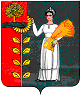 РОССИЙСКАЯ ФЕДЕРАЦИЯСОВЕТ ДЕПУТАТОВ СЕЛЬСКОГО ПОСЕЛЕНИЯ ПУШКИНСКИЙ СЕЛЬСОВЕТ Добринского муниципального района Липецкой области9-я сессия VI созыва                                                          Р Е Ш Е Н И Е               24.03.2021			       с. Пушкино                            №27-рс   Об отчете главы сельского поселения Пушкинский  сельсовет о результатах своей деятельности, деятельности администрации сельского поселения по итогам 2020 годаЗаслушав и обсудив информацию главы сельского поселения Пушкинский сельсовет о результатах своей деятельности, о деятельности администрации сельского поселения по итогам 2020 года, Совет депутатов отмечает, что прошедший год для сельского поселения, в целом был напряженным, направленный на укрепление экономики, на выполнение задач, определенных законодательством Липецкой области. Главными задачами являлись решение вопросов местного значения на уровне сельского поселения и достижение на этой основе повышения уровня и качества жизни жителей сельского поселения.Анализируя информацию главы сельского поселения Пушкинский сельсовет о результатах своей деятельности, о деятельности администрации сельского поселения по итогам 2019 года и учитывая решение постоянных комиссий, Совет депутатов поселения Пушкинский сельсовет РЕШИЛ:Информацию главы сельского поселения Пушкинский сельсовет о результатах своей деятельности, о деятельности администрации сельского поселения по итогам 2020 года принять к сведению.Председатель Совета депутатов  сельского поселения Пушкинский сельсовет                                                    Н.Г. ДемиховаПринят решением Совета депутатовсельского поселения Пушкинский  сельсоветот 24.03.2021 г. N27-рсОтчет главы сельского поселения Пушкинский сельсовет об итогах работы администрации за 2020 годДобрый день, уважаемые односельчане, гости, приглашенные!!!             Сегодня мы  в очередной раз проводим с Вами сход граждан!В работе нашего схода принимаю участие:А.Т. Михалин  – заместитель главы администрации Добринского муниципального районаО.Н. Малыхин – заместитель главы администрации Добринского муниципального района Отчитываясь о работе администрации сельского поселения Пушкинский сельсовет за 2020 год хочу отметить, что такие отчеты -это непросто традиция, а жизненная необходимость, так как на них наглядно видно не только то, что уже сделано, но главное, что еще необходимо сделать для наших жителей.Работа администрации сельского поселения ведется в соответствии с полномочиями, определенными 131 Федеральным Законом«Об общих принципах организации местного самоуправления в РФ», областными законами, Уставом сельского поселения Пушкинский сельсовет.          На территории сельского поселения, площадь которого 9279 гектар, расположены 6 населенных пунктов, в которых проживают на 01.01.2021 года 1425 человек. На территории сельского поселения Пушкинский сельсовет функционируют средняя школа, ФАП и офис врача общей практики, дом культуры, библиотека,2 почтовых отделения, два магазина РАЙПО,5 частных магазинов.Всего на налоговом учете в сельском поселении Пушкинский сельсовет на 01.01.2021 г состоит 4 юридических лица, 35 индивидуальных предпринимателей,2 кооператива,1 из них- кредитный.Формирование бюджета наиболее важный, сложный вопрос в рамках реализации полномочий и является главным финансовым инструментом для достижения стабильности социально-экономического развития поселения и показателей эффективности. Основу экономического потенциала на территории сельского поселения составляют: с/х предприятияООО «Добрыня», ООО «Отрада-Фрмз»,ООО «Пушкинское»,ИП Зюзина.Бюджетная политика в сфере расходов была направлена на решение социальных вопросов поселения.По состоянию на 01.01.2021г доходы выполнены на 99,24%,что составляет 10 млн 439тыс 021 рубль, из них собственных – 3 млн 662 тыс.553 руб. Остальные –это дотации и субвенции из областного бюджета, спонсорская помощь.Хочется поблагодарить наших постоянных спонсоров, без которых мы не смогли бы провести никакие мероприятия и воплотить в жизнь наши задумки- ООО «Добрыня» в лице генерального директора Владимира Ромеовича Арустамова, ООО «Отрада Фармз» в лице генерального директора Патрика Хоффман,ООО «Пушкинское» в лице генерального директора Доля Сергея Борисовича, индивидуальных предпринимателей Зимину Надежду Дмитриевну, Зюзину Марину Сергеевну, Суховольскую Ольгу Ивановну. Огромное спасибо !!!                                                                                                Расходы бюджета исполнены на 99,1%,что составило 10 млн 511тыс118 рублей.В сельском поселении проводится целенаправленная работа по благоустройству территорий:Всем хочется жить в чистом и благоустроенном селе. А, как известно, чисто не там, где убирают, а там, где не сорят.Большинство жителей поселения постоянно наводят порядок около своих домовладений, но есть и такие, которые не хотят утруждать себя этим. На некоторых нерадивых жителей поселения в прошлом году были составлены протоколы об административном правонарушении, а на некоторых -  был наложен штраф. В текущем году администрация совместно с депутатами и участковым инспектором будем проводить рейды не только в рабочее время,но и в выходные дни по соблюдению правил благоустройства. Прошу не создавать условий для составления протоколов об административном правонарушении, считаю, что это уже крайняя мера.С наступлением погожих дней, уважаемые односельчане, прошу Вас принять активное участие в наведении порядка не только на своей территории,но и прилегающей, а также на кладбище. На территории сельского поселения ежегодно осуществляется работа по ремонту и содержанию автомобильных дорог.Бюджет сельского поселения небольшой, однако ежегодно проводятся работы по  ремонту дорожной сети.В 2020 году  была отсыпана щебнем дорога по ул.Пушкинская в с. Пушкино (800 м), отремонтировано дорожное полотно в д.Веселовка .На протяжении всего летне-осеннего периода проводилось окашивание от сорной растительности обочин дорог, кладбищ, парков. На все эти цели было израсходовано около 1 млн.500 тыс. (1515805) рублей. Вопросы благоустройства территории поселения –это обратная связь власти и жителей т.е. селяне порой равнодушно взирают на недостатки, нередко сами же их создают. Особенно по части мусорить, создавать стихийные свалки.Такое отношение считаю потребительским, от этого надо избавляться.Не безразличие к происходящему вокруг- вот задача для всех и каждого. Чем меньше будет затрат на уборку всего этого, тем больше останется средств на дороги и другие виды благоустройства.          В 2020 год убрана 1 несанкционированная свалка.Продолжаем работу по модернизации уличного освещения, так в 2020 году было установлено 32 светодиодных фонаря взамен обычных светильников, что позволит экономить денежные средства при оплате за уличное освещение. На приобретение и установку светильников израсходовано почти 136 тыс.719 руб., а на оплату уличного освещения –1млн.963 тыс.872 руб.В этом году работа по модернизации уличного освещения будет продолжена.Несмотря на то, что вопросы водоснабжения населения относятся к полномочиям ОГУП Липецкводоканал, мы не самоустраняемся от вопроса водоснабжения жителей поселения водой.Анализ поступающих заявок от населения показывает, что в основном жители обращаются с вопросами порыва на водопроводе из-за физического износа водопроводных сетей. К сожалению, заменить все водопроводные сети нет возможности, поэтому работникам водоканала необходимо более качественно выполнять работы по устранению порывов на сетях.                                                                                                                                                                                                                          Физическая культура и массовый спорт становятся все более значимым социальным явлением, положительно влияющим на ведение здорового образа жизни среди населения, на образование и воспитание подрастающего поколения, активное проведение досуга и оздоровление различных социальных групп населения.Для этих целей в прошлом году установлены детская игровая площадка в с.Б.Отрада спортивные тренажеры, качели и лавочки в парке с.Пушкино и элементы детской площадки в районе спиртзавода, беседка на месте отдыха у реки. Но, к сожалению, многое оборудование было варварски поломано, раскурочено. Ломают это не дети, а подростки и взрослые.           Молодежь поселения принимает активное участие в проводимых спортивных мероприятиях в поселении и районе. На территории поселения функционирует сельский Дом культуры, работает библиотека. В прошлом году вследствие пандемии по Коронавирусу работа учреждений культуры перешла в Онлайн-режим, были закрыты кружки, не проводились массовые мероприятия. В настоящее время ДК не работает совсем, так как нет работников культуры. Надеемся, что в этом году пандемия пойдет на спад и мы вернемся опять к проведению культурных мероприятий в том режиме, к которому привыкли.Ежегодно на территории поселения проводится конкурс на лучшее Новогоднее оформление домовладений и прилегающих территорий к Новому году.. Приятно отметить, что с каждым годом все больше домовладений принимает участие в данном конкурсе, а территории домовладений с каждым годом становятся все краше. Большое спасибо всем, кто принимает участие в конкурсе. Особенно хотелось бы отметить семьи : Скоробогатовых, Шелягиных, Журавкиных, Башкатовых, Рябовых, Мартыновых, Кудряшовых и многие другие.Задача оказания качественной и доступной медицинской помощи- главное условие сохранения здоровья и увеличения продолжительности жизни жителей поселения. Важным направлением в 2020 году была профилактическая работа учреждений здравоохранения.Демографическая ситуация на территории поселения сложилась за последние 2 года следующим образом:За 2020 год умерло 16 человек, а родилось 9 младенцев. За 2019 год родилось 15детей  ,а умерло 10 человек.  В настоящий момент очень актуален вопрос вакцинации против Ковид-19. Наши односельчане не остаются в стороне от данного мероприятия. На сегодняшний день вакцинировалось  более 100 человек.        Уважаемые односельчане, всем нам хочется быстрее вернуться к нормальной жизни, жизни без Ковида, снять маски, общаться друг с другом без боязни заболеть. А для этого нужно выработать коллективный иммунитет, который возможен только при всеобщей вакцинации. Давайте все дружно сделаем прививку и вернемся к нормальной жизни без Ковида.      На территории поселения имеется средняя школа, в которой обучается  170 учащихся. Часть детей находится на подвозе, для этого в школе имеются 2 школьных автобуса. В нашей школе работают грамотные высокопрофессиональные педагоги, поэтому уровень образования выпускников нашей школы очень высокий. Ежегодно дети оканчивают школу с медалями и поступают в престижные высшие учебные заведения. На территории поселения нет своего детского сада, но дети дошкольного возраста доставляются на автобусе в детский сад с. Новочеркутино , который является филиалом нашей школы.Сегодня в области,  разработаны ряд мер по стимулированию и поддержанию семей , находящихся в трудной жизненной ситуации.Для этого предлагают семьям заключить Социальные контракты по нескольким направлениям – создание ИП, поиск работы, создание ЛПХ. При заключении контрактов с соблюдением определенных требований, можно получить 100 и 250 тысяч рублей. В прошлом году две семьи у нас воспользовались этим предложением, заключили контракты и получили на разведение птицы по 250 тыс.рублей.В ушедшем году прошли две большие выборные компании – Голосование за поправки в Конституцию и выборы депутатов сельского совета. Обе компании прошли спокойно, при активном участии Вас, дорогие односельчане. За что мне хочется сказать Вам огромное спасибо! В сентябре этого года состоятся выборы в Государственную Думу и Областной Совет депутатов. Хочу Вас попросить принять активное участие в них и выбрать достойных кандидатов, которые будут представлять наши с вами интересы в областном совете и Государственной Думе.Естественно это только небольшая часть, что удалось сделать. Это результат нашей совместной работы с администрацией района, со всеми хозяйствующими субъектами, расположенными на территории поселения, индивидуальными предпринимателями, крестьянскими хозяйствами и конечно же с участием наших жителей, за что Вам спасибо! Предстоит еще много работы для развития поселения, улучшения качества жизни наших жителей.А сейчас я хочу познакомить Вас с планами на 2021г.       Непосредственной и первостепенной задачей на год перед администрацией сельского поселения стоит выполнение бюджетных обязательств. Бюджет имеет социальную направленность на поддержание и улучшение всей инфраструктуры поселения, а это в свою очередь окажет положительное влияние на демографическую ситуацию в поселении и качество жизни.Задачи на текущий год следующие:- ямочный ремонт дороги ул.Мира, Молодежная с . Пушкино.- Ремонт системы отопления в ДК с.Пушкино- Модернизация уличного освещения (замена светильников на светодиодные) в с. Пушкино ул.Мира, ул.Советская, д. Слава.- завоз песка на детские игровые площадки , пляж, кладбища- отсыпка шлаком дорог в с.Пушкино ул.Молодежная, Набережная (800 м)- благоустройство парка в с.Пушкино (устройство дорожек, установка скамеек и фонарей).-строительство 3-х жилых домов для переселения граждан из ветхого и аварийного жилья в с. Пушкино ул. Пушкинская.- ремонт и покраска  оборудования детских площадок и пляжа;   - устройство контейнерных площадок под контейнеры ТКО;- ремонт и покраска контейнеров;- окашивание обочин дорог, парков, пляжа, кладбищ от сорной растительности;- ремонт памятника погибшим воинам- односельчанамВсе эти планы, естественно, по мере исполнения бюджета поселения и выделенных трансфертов на ремонт и содержание дорог в течении планируемого периода, будут корректироваться.         Не ошибается тот, кто ничего не делает, недоработки и упущения в работе администрации есть и только при взаимодействии администрации, депутатов, инвесторов, населения и при определенной помощи района и области мы способны решать любые задачи нашего поселения. Задач поставлено много, и нам необходимо их выполнять. Надеюсь, что эта взаимосвязь будет еще теснее. Мне хочется, чтобы  все живущие  здесь  понимали, что  все зависит от  нас самих.  Еще раз выражаю слова благодарности всем жителям поселения, которые не остаются в стороне от  проблем нашего села и оказывают всевозможную помощь. Только вместе мы можем решить наши проблемы и преодолеть трудности. Огромное всем спасибо, надеюсь на дальнейшую совместную работу и поддержку всех жителей. В заключении я хочу пожелать Вам всем крепкого здоровья, семейного благополучия, чистого, светлого неба над головой, удачи и счастья Вам, Вашим детям, внукам и всем Вам простого человеческого счастья